Oświadczenie redaktora naukowego*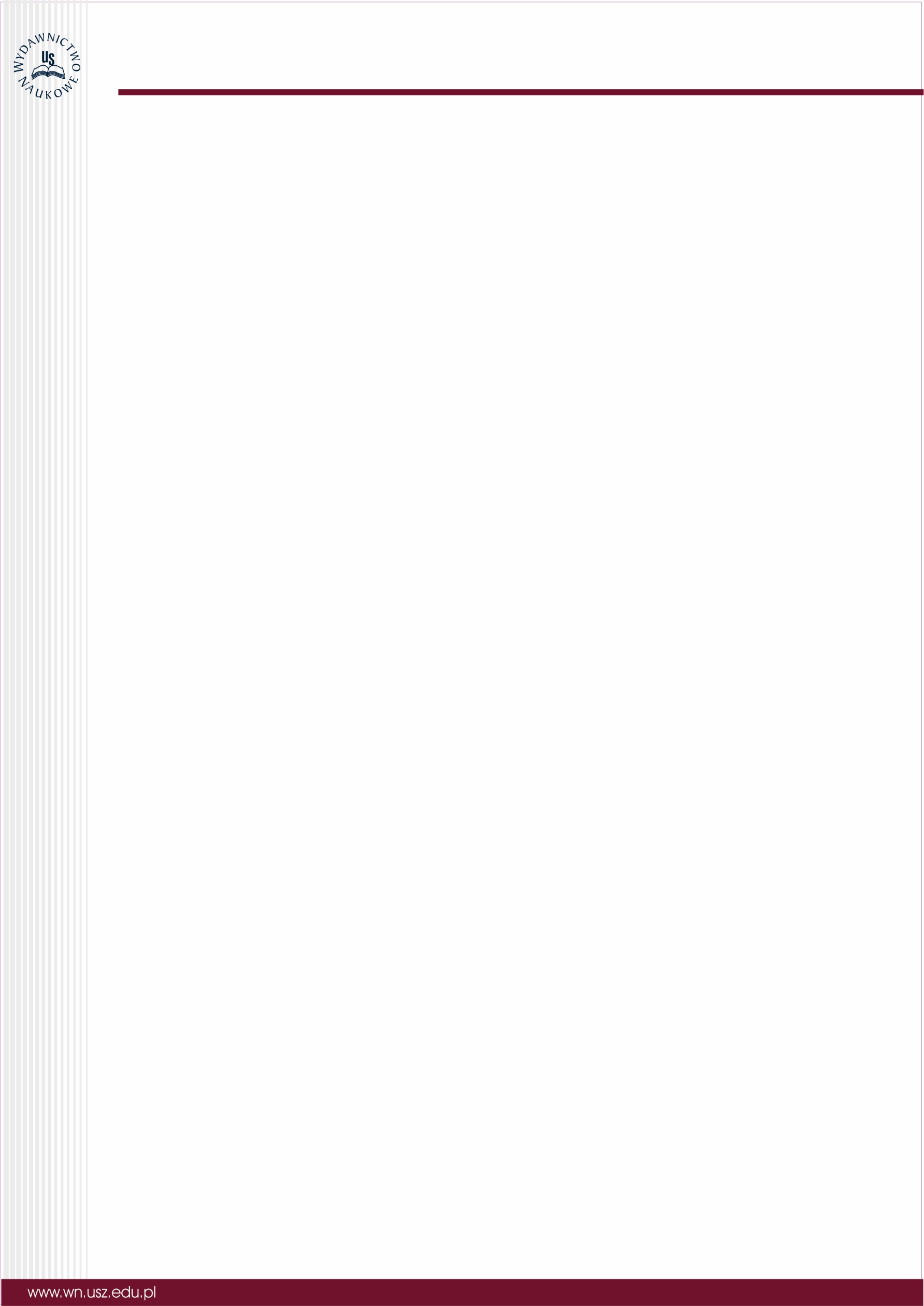  Imię i nazwisko redaktora naukowego	 Miejsce i data Tytuł czasopismaNumerWydawnictwo Naukowe Uniwersytetu Szczecińskiego(WNUS)Deklaruję, że autorzy i recenzenci artykułów opublikowanych w czasopiśmie  Przeszłość Demograficzna Polski  nie znają się, a recenzje są przygotowane zgodnie z zasadami podwójnie ślepej procedury recenzowania.	Podpis redaktora naukowegoJednocześnie oświadczam, że jestem redaktorem naukowym / redaktorem naczelnym czasopisma, że znam tożsamość recenzenta i że nie ma konfliktu interesów między autorem a recenzentem.Konflikt interesów definiowany jest jako sytuacja, w której istnieje bezpośredni, osobisty związek między autorem a recenzentem (pokrewieństwo do drugiego stopnia, stosunki prawne, małżeństwo), podporządkowanie zawodowe lub bezpośrednia współpraca akademicka przez dwa lata poprzedzające rok, w którym przygotowano recenzję.	Podpis redaktora naukowego* Oświadczenie należy złożyć do WNUS po dostosowaniu tekstu do uwag recenzentów.